工商管理EMBA总裁研修班源于清华十余年深耕  变革时代下总裁管理必修课项目背景工商管理(EMBA)总裁研修班-创始于清华大学，是清华最具影响力的管理课程之一，自创办以来，培养了大批具有开拓，创新和人文精神的企业总裁和高层管理者，是中国高等学府工商管理EMBA研修系统的标杆课程。工商管理EMBA总裁研修班致力于深刻理解中国企业家群体的需求痛点，为身处大时代变革的潮流趋势下中国企业家解决问题助力!以知识和见识为基础，以自身奋进为动力，把学习变成习惯，把人脉变成财富!核心价值·解决战略问题企业家学会战略性思考，围绕目标、打法、资源、激励四维核心战略素养，体系化提升企业决策者的战略思维能力、战略决策能力、战略管理能力，真正实现从管理思维走向战略思维的战略成长方法论。·解决经营问题全面构建新时代工商管理EMBA经典知识体系，充分拔高企业一把手在企业管理升级与经营实践中的全盘认知，围绕产品、营销、运营三大核心经营能力，构建从经营机会到经营利润的增长方法论。·解决管理问题全面解决人的问题，效率的问题，开创个体成长与组织成长的双驱动管理土壤，实现个体目标与组织目标双达标。从管理理念、管理方法到管理工具，构建适合自身企业的管理模式方法论。·解决落地问题比使命更重要的是落地，开创打造商战模拟教学、标杆企业实践课、案例教学、企业问诊、微咨询辅导、系列实用工具等，多层次构建学习成果落地方法论。·解决资源问题建班子、定战略、带队伍融资源，商学教育的积累，精英企业家校友资源，链接全行业、全产业链全国乃至全球百亿级商圈，与全球经营者一起学会资源整合方法论。核心收益学习工商管理的前瞻课程，以名师的力量启迪智慧。终身学习，与各界精英共谋成长之道。通过学习缔结人脉，开拓视野，让同频的人在一起，在一起的人更信任。榜样企业参访学习，读书会，企业项目路演等丰富的课后活动，为每位同学提供宣传企业，实现自我价值的机会。高质量服务平台：链接清华企业校友，合作商学院，整合全国各地精英同学资源等，共同助力同学们建立优质人脉资源，以学会友，资源共享，终身受益，为同学们打造一个高质量，高层次的学习交流平台。课程设置1.国际形势与中国经济宏观经济形势与政策分析全球背景下的中国经济国际经济与军事形势热点新金融、新热点、新投资、新消费2.企业战略与商业模式战略新思维：应变与颠覆产品创新与爆品思维互联网商业模式创新股权设计与激励方案建立合伙人进退机制3.人力资源管理组织行为学-预测、引导、激励时代背景下的组织与人力资源管理创新绩效管理体系的建立与实施4.财务管理与税务筹划税务管理与税务筹划非财务人员的财务管理决策者财务分析5.企业营销与品牌运营大客户营销与案例分析企业转型与营销策略企业自运营实战系统品牌打造企业竞争优势及案例分享企业经营决策与解析6.领导力与执行力领导者言语表达艺术-谈判、演讲领导力与执行力打造高绩效团队商务礼仪与人际沟通7.企业投融资与资本运营企业融资规划与上市运作投资决策与融资决策企业市值管理与价值倍增企业并购重组策略8.企业项目管理与法律事务企业项目管理管理者如何正确应对刑事风险企业经营法律风险防范劳动法、民法典解析9.数字化转型与科技创新科技变革-未来科技与颠覆式创新人工智能与未来应用区块链技术与应用企业数字化转型10.企业文化建设企业文化与企业竞争力企业家精神与企业价值商务礼仪与阳光心态11.国学智慧与传承国学智慧与领导艺术毛泽东统帅之道中国人的智慧---《周易》禅宗智慧与企业文化12.延展课堂拓展训练标杆企业参观学习交流班级学员项目路演游学、沙龙、读书会、文体演出部分拟邀师资：院校名师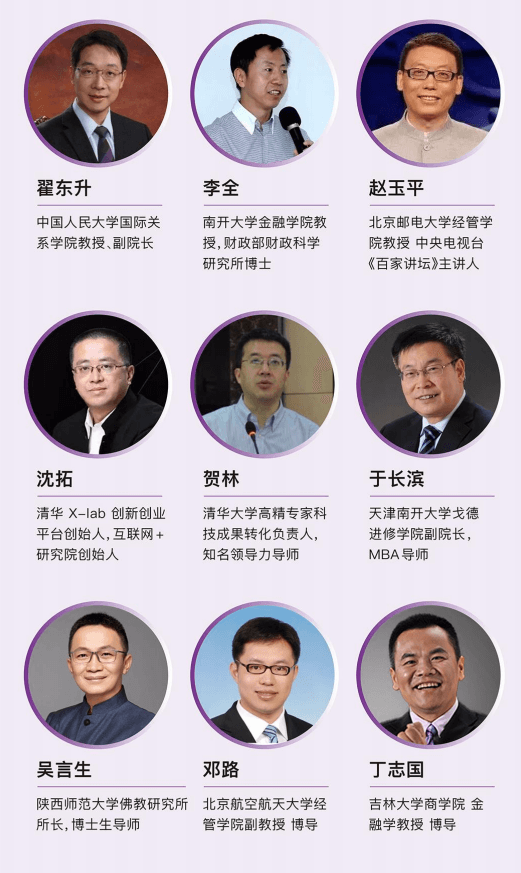 部分拟邀师资：实战专家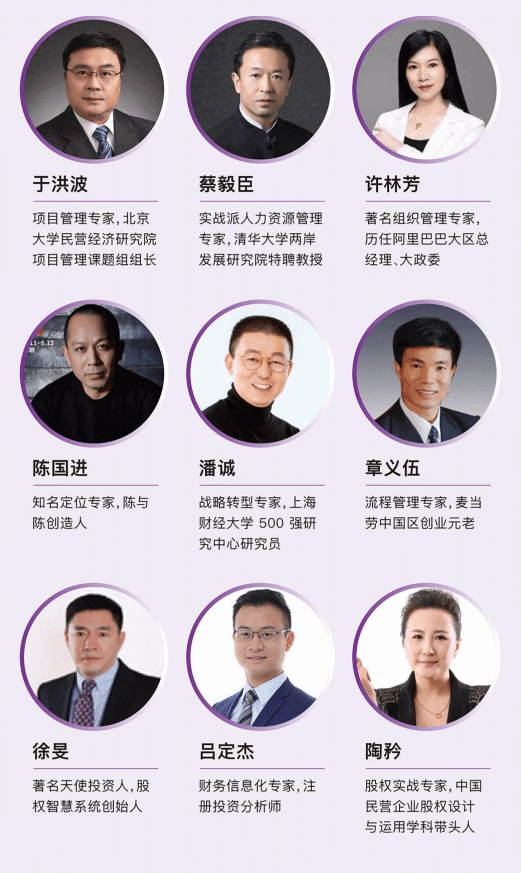 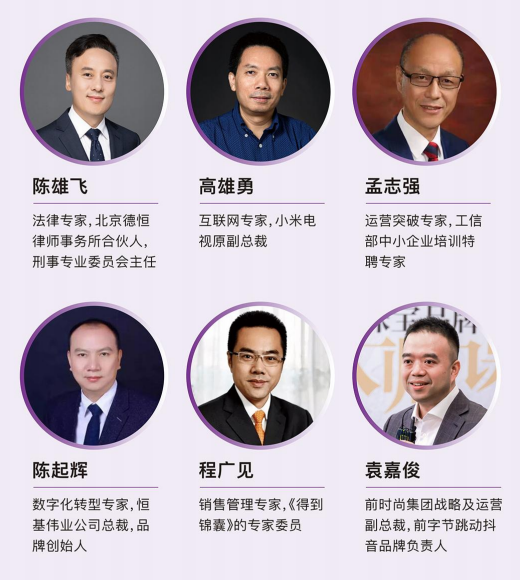 报名对象·企业董事长、CEO、总经理等高层管理人员·清华、北大等研修班校友或推荐的优秀企业家学习方式课堂面授、标杆走访、同学联谊会、名师下午茶、游学等。学习安排学制1年，每月集中一个周末授课1次每次2-3天，另酌情增加论坛考察、拓展、海内外游学等活动学习费用学费6.98万元；清华北大校友优惠价2.98万元(含培训，资料等费用，交通食宿费用自理)报名方式·填写报名表→将报名表电子版回传至招生办→审核通过→办理学费→录取通知→报到学习。·学费在开班前汇入指定账户，在汇款单“用途”栏里请填上清芬.工商管理总裁班+学员姓名。汇款后将汇款凭证传至招生老师。精彩瞬间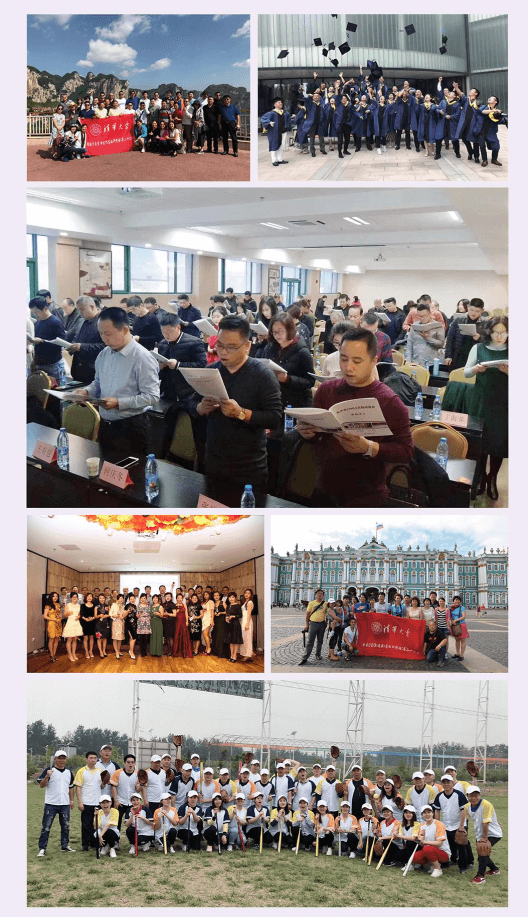 